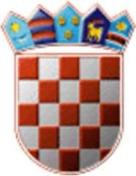 REPUBLIKA HRVATSKAKRAPINSKO-ZAGORSKA ŽUPANIJA   Upravni odjel za prostorno uređenje,    gradnju i zaštitu okolišaKLASA: 351-01/23-01/17 UR.BROJ: 2140-08/7-23-46Krapina, 18. prosinca 2023.Krapinsko-zagorska županija, Upravni odjel za prostorno uređenje, gradnju i zaštitu okoliša na temelju odredbi članaka 160. Zakona o zaštiti okoliša (Narodne novine, br. 80/13, 153/13, 78/15, 12/18 i 118/18, u daljnjem tekstu: Zakon), članka 8. stavka 7. Uredbe o strateškoj procjeni utjecaja strategije, plana i programa na okoliš (Narodne novine, br. 3/17, u daljnjem tekstu: Uredba) te članka 6. i članka 12. Uredbe o informiranju i sudjelovanju javnosti i zainteresirane javnosti u pitanjima zaštite okoliša (Narodne novine, br. 64/08) daje sljedećuINFORMACIJUo provedbi postupka strateške procjene utjecaja na okoliš i postupka određivanjasadržaja strateške studije utjecaja na okoliš Plana gospodarenja otpadom Krapinsko-zagorske županije za razdoblje od 2024. do 2029. godineTijelo nadležno za provedbu postupka:Upravni odjel za prostorno uređenje, gradnju i zaštitu okoliša Krapinsko-zagorske županije, Magistratska 1, Krapina.Pravni temelj za provedbu postupka strateške procjene utjecaja na okoliš  i provedbu postupka određivanja sadržaja strateške studije:Postupak strateške procjene utjecaja na okoliš Plana gospodarenja otpadom Krapinsko-zagorske županije za razdoblje od 2024. do 2029. godine (dalje u tekstu: Plan gospodarenja otpadom) se provodi temeljem članka 63. stavka 1. Zakona.Postupak određivanja sadržaja strateške studije se provodi temeljem članka 68. stavka 3. Zakona i članka 6. -11. Uredbe.Programska polazišta i ciljevi Plana gospodarenja otpadom:Plan gospodarenja otpadom predstavlja planski dokument gospodarenja otpadom koji se odnosi na šestogodišnje razdoblje. Polazišta za izradu Plana gospodarenja otpadom sadržana su u odredbi članka 111. Zakona o gospodarenju otpadom („Narodne novine“ broj 84/21) temeljem kojeg je izvršno tijelo jedinice područne (regionalne) samouprave dužno na svom području predložiti donošenje i osigurati provedbu plana gospodarenja otpadom. Plan će obuhvatiti mjere i aktivnosti kojima će se do kraja planskog razdoblja omogućiti postizanje ciljeva u području gospodarenja otpadom sukladno Zakonu o gospodarenju otpadom, a čiji sadržaj je propisan Dodatkom VI. istog Zakona. Župan Krapinsko-zagorske županije je 28. veljače 2023. godine donio Odluku o izradi Plana gospodarenja otpadom (KLASA: 351-01/23-01/17, URBROJ: 2140-02-23-3).Sudionici u  postupku određivanja sadržaja strateške studije:MINISTARSTVO GOSPODARSTVA I ODRŽIVOG RAZVOJA, Zagreb, Radnička cesta 80Uprava za procjenu utjecaja na okoliš i održivo gospodarenje otpadom, Sektor za procjenu utjecaja na okoliš Uprava za klimatske aktivnosti Uprava za zaštitu prirode Uprava za energetiku Uprava za industriju, poduzetništvo i obrt MINISTARSTVO PROSTORNOGA UREĐENJE, GRADITELJSTVA I DRŽAVNE IMOVINE, Zagreb, Ulica Republike Austrije 20MINISTARSTVO POLJOPRIVREDE, Zagreb, Ulica grada Vukovara 78HRVATSKE VODE, VGO za Gornju Savu, Zagreb, Ulica grada Vukovara 271 HRVATSKE VODE, VGI za mali sliv „Krapina-Sutla“, Veliko Trgovišće, Zagrebačka 13 JAVNA USTANOVA ZA UPRAVLJANJE ZAŠTIĆENIM DIJELOVIMA PRIRODE KRAPINSKO-ZAGORSKE ŽUPANIJE ZAGORJE ZELENO, Radoboj, Radoboj 8ŽUPANIJSKA UPRAVA ZA CESTE KRAPINSKO-ZAGORSKE ŽUPANIJE, Pregrada, Ulica Janka Leskovara 40HRVATSKE ŠUME d.o.o., Direkcija Zagreb, Zagreb, Ulica kneza Branimira 1ZAVOD ZA JAVNO ZDRAVSTVO KRAPINSKO-ZAGORSKE ŽUPANIJE, Zlatar, Ivana Gorana Kovačića 1HUMKOM d.o.o., Hum na Sutli, Hum na Sutli 175KRAKOM d.o.o., Krapina, Gajeva 20KOMUNALAC KONJŠČINA d.o.o., Konjščina, Jertovec 150KOMUNALNO-ZABOK d.o.o., Zabok, Zivtov trg 3ZELENJAK d.o.o., Klanjec, Trg Antuna Mihanovića 1EKO-FLOR PLUS d.o.o, Oroslavje, Mokrice 180cPIŠKORNICA d.o.o., Koprivnica, Trg bana Josipa Jelačića 7UPRAVNI ODJELI KRAPINSKO-ZAGORSKE ŽUPANIJE, Krapina, Magistratska 1- Upravni odjel za gospodarstvo, poljoprivredu, turizam, promet i komunalnu infrastrukturu- Upravni odjel za obrazovanje, kulturu, šport i tehničku kulturu- Upravni odjel za zdravstvo, socijalnu politiku, branitelje, civilno društvo i mladeUPRAVNA TIJELA NADLEŽNA ZA ZAŠTITU OKOLIŠA SUSJEDNIH ŽUPANIJA- Varaždinska županija, Upravni odjel za poljoprivredu i zaštitu okoliša, Varaždin, Franjevački Trg 7- Zagrebačka županija, Upravni odjel za prostorno uređenje, gradnju i zaštitu okoliša, Zagreb, Ulica grada Vukovara 72/V- Grad Zagreb, Gradski ured za gospodarstvo, ekološku održivost i strategijsko planiranje, Zagreb, Trg Stjepana Radića 1/IGRADOVI I OPĆINE KRAPINSKO-ZAGORSKE ŽUPANIJE     - Grad Donja Stubica, Donja Stubica, Trg Matije Gupca 20/II     - Grad Klanjec, Klanjec, Trg mira 11     - Grad Krapina, Krapina, Magistratska 30     - Grad Oroslavje, Oroslavje, Oro trg 1     - Grad Pregrada, Pregrada, Josipa Karla Tuškana 2     - Grad Zabok, Zabok, Zivtov trg 10     - Grad Zlatar, Zlatar, Park hrvatske mladeži 2     - Općina Bedekovčina, Bedekovčina, Trg Ante Starčevića 4     - Općina Budinščina, Budinščina, Budinšćina 6     - Općina Desinić, Desinić, Trg svetog Jurja 7     - Općina Đurmanec, Đurmanec, Đurmanec 137     - Općina Gornja Stubica, Trg Svetog Jurja 2     - Općina Hrašćina, Hrašćina, Trgovišće 23c     - Općina Hum na Sutli, Hum na Sutli, Hum na Sutli 175     - Općina Jesenje, Gornje Jesenje, Gornje Jesenje 103     - Općina Konjščina, Konjščina, Ivice Gluhaka 13     - Općina Kraljevec na Sutli, Kraljevec na Sutli, Kraljevec na Sutli 132     - Općina Krapinske Toplice, Krapinske Toplice, Antuna Mihanovića 3     - Općina Kumrovec, Kumrovec, Ulica Josipa Broza 12     - Općina Lobor, Lobor, Trg Svete Ane 26     - Općina Mače, Mače, Mače 30     - Općina Marija Bistrica, Marija Bistrica, Trg pape Ivana Pavla II 34     - Općina Mihovljan, Mihovljan, Mihovljan 48     - Općina Novi Golubovec, Novi Golubovec, Novi Golubovec 12b     - Općina Petrovsko, Petrovsko, Petrovsko 1     - Općina Radoboj, Radoboj, Radoboj 8     - Općina Stubičke Toplice, Stubičke Toplice, Viktora Šipeka 16     - Općina Sveti Križ Začretje, Sveti Križ Začretje, Trg hrvatske kraljice Jelene 1     - Općina Tuhelj, Tuhelj, Tuhelj 36     - Općina Veliko Trgovišće, Veliko Trgovišće, Trg Stjepana i Franje Tuđmana 2     - Općina Zagorska Sela, Zagorska Sela, Zagorska Sela 38     - Općina Zlatar Bistrica, Zlatar Bistrica, Vladimira Nazora 56Način davanja prijedloga i mišljenja:U svrhu informiranja javnosti, ova informacija objavljuje se na internetskoj stranici  Krapinsko-zagorske županije.Mišljenja se dostavljaju pozivom na gornju klasu u pisanom obliku na adresu: Krapinsko-zagorska županija, Upravni odjel za prostorno uređenje, gradnju i zaštitu okoliša, Magistratska 1, Krapina ili na adresu elektroničke pošte okolis@kzz.hr u roku od 30 dana od dana objave ove obavijesti.Prije donošenja odluke o sadržaju strateške studije, nadležno tijelo razmotrit će prispjela mišljenja i prijedloge javnosti te tijela i/ili osoba određenih posebnim propisima.U svrhu usuglašavanja mišljenja o sadržaju strateške  studije i utvrđivanja konačnog sadržaja strateške studije, ovaj Upravni odjel održat će konzultacije, sukladno članku 9. stavku 4. Uredbe.Način informiranja javnosti i zainteresirane javnosti o donesenoj odluci o sadržaju strateške studije:Upravni odjel za prostorno uređenje, gradnju i zaštitu okoliša odluku o sadržaju strateške studije objaviti će se na svojim službenim internetskim stranicama.PO OVLAŠTENJU ŽUPANAPROČELNICAGordana Gretić